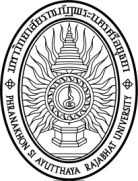 แบบรับรองการสมัครเข้ารับการสรรหาดำรงตำแหน่งคณบดี
คณะมนุษยศาสตร์และสังคมศาสตร์ข้าพเจ้าขอสมัครเพื่อเข้ารับการสรรหาดำรงตำแหน่งคณบดีคณะมนุษยศาสตร์และสังคมศาสตร์ มหาวิทยาลัยราชภัฏพระนครศรีอยุธยา และขอรับรองว่าข้าพเจ้ามีคุณสมบัติครบถ้วนตามประกาศคณะกรรมการสรรหาคณบดีคณะมนุษยศาสตร์และสังคมศาสตร์ มหาวิทยาลัยราชภัฏพระนครศรีอยุธยา ทุกประการและรับทราบว่า1)	ต้องจัดส่งประวัติส่วนตัว หลักฐานการศึกษาอย่างละเอียดและหนังสือรับรองการสอนหรือประสบการณ์ ด้านการบริหารมาแล้วไม่น้อยกว่า 3 ปี จากหน่วยงานต้นสังกัดพร้อมวิสัยทัศน์และยุทธศาสตร์การบริหารของ
ผู้สมัครเข้ารับการสรรหา เพื่อประกอบการแสดงวิสัยทัศน์ไม่เกิน 15 หน้า จำนวน 6 ชุด ต่อคณะกรรมการสรรหา ตั้งแต่วันที่ 24 มิถุนายน พ.ศ. 2564 ถึงวันที่ 7 กรกฎาคม พ.ศ. 2564 ณ งานกิจการสภามหาวิทยาลัยและคณะกรรมการ ชั้น 1 อาคารสำนักงานอธิการบดี ภายในวันและเวลาราชการ 2) ผู้เข้ารับการสรรหาต้องแสดงวิสัยทัศน์และยุทธศาสตร์การบริหารงานต่อคณาจารย์ประจำและบุคลากรพร้อมทั้งตอบคำถามจากคณะกรรมการ ในวันที่ 20 กรกฎาคม พ.ศ. 2564 ตั้งแต่เวลา 09.30 - 12.00 น. ณ หอประชุมมหาวิทยาลัยราชภัฏพระนครศรีอยุธยา ทั้งนี้ ผู้เข้ารับการสรรหามีเวลาในการนำเสนอวิสัยทัศน์และยุทธศาสตร์การบริหารงานต่อคณาจารย์ประจำและบุคลากร เป็นเวลา 15 นาที  และตอบคำถาม 10 นาที 							ลงชื่อผู้สมัคร.........................................  							    (.......................................................)							วันที่.......................................................ใบสมัครเข้ารับการสรรหาดำรงตำแหน่งคณบดี
คณะมนุษยศาสตร์และสังคมศาสตร์ชื่อ – นามสกุล 								เกิดวันที่		เดือน			พ.ศ. 		อายุ		ปี3.   ตำแหน่งหน้าที่ในปัจจุบัน3.1	เป็นข้าราชการพลเรือนในสถาบันอุดมศึกษา ตำแหน่ง						ประจำสาขาวิชา				คณะ						โดยบรรจุเข้ารับราชการเมื่อวันที่  	เดือน				พ.ศ.		ในสังกัด										
ดำรงตำแหน่ง				ในมหาวิทยาลัย						เมื่อวันที่ 				เดือน				พ.ศ.			3.2	เป็นพนักงานมหาวิทยาลัย ตำแหน่ง 								ประจำสาขาวิชา				คณะ					      โดยบรรจุเข้ารับราชการเมื่อวันที่ 		เดือน				พ.ศ.		ในสังกัด										      
ดำรงตำแหน่ง				ในมหาวิทยาลัย					 	เมื่อวันที่ 				เดือน				พ.ศ.			3.3  ตำแหน่งหน้าที่ในปัจจุบัน								 4.	ประวัติการศึกษา	4.1  ระดับปริญญาตรี (ชื่อปริญญา)						(          	)		 สาขา/วิชาเอก												จากมหาวิทยาลัย/สถาบัน 					ประเทศ				4.2  ระดับปริญญาโท (ชื่อปริญญา) 						(          	)		สาขา/วิชาเอก 												จากมหาวิทยาลัย/สถาบัน					ประเทศ				4.3  ระดับปริญญาเอก (ชื่อปริญญา) 						(          	)		สาขา/วิชาเอก 												จากมหาวิทยาลัย/สถาบัน					ประเทศ			5.	ประวัติการฝึกอบรม/ดูงาน 																																																6.  ประสบการณ์ทางการทำงาน	6.1  ในหน่วยงานเอกชน	6.2  ในหน่วยงานของรัฐ	6.3  ผลงานทางวิชาการ/งานวิจัย7.  การยกย่องทางสังคมจากหน่วยงานและองค์กรต่างๆ8.  อื่น ๆ (ถ้ามี)ข้าพเจ้าขอรับรองว่าข้อความในเอกสารดังกล่าวข้างต้น เป็นความจริงทุกประการ							ลงชื่อผู้สมัคร.........................................  							    (.......................................................)							วันที่.......................................................	